VISSZAVONÁSI ŰRLAP 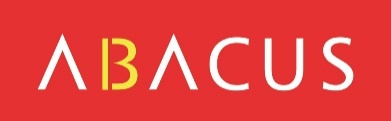 a kézhezvételtől számított 14 napon belülA Polgári Törvénykönyvről szóló 89/2012. sz. törvény 1829. §-a értelmében ezennel elállok a szerződéstől (keltezéssel és az alábbi szerződésszámmal), és követelem az áruért kifizetett összeg és a szállítási költség visszatérítését a webáruházból a fenti számlára.Azzal, hogy megadja az áru visszaküldésének okát, segít nekünk abban, hogy javítsuk szolgáltatásunkat:  Az áruk eltörtek  Az áru nem tetszik nekem  Nem a leírásnak megfelelő áru (adja meg a paramétert) .................................................................  Egy másik ok ..................................................................................................................................Az árut sértetlen csomagolásban és minden tartozékkal együtt a következő címre küldöm:Abacus Electric, s.r.o.Panaszok osztálya370 01 Planá 2Cseh KöztársaságA vevő dátuma és aláírása:  .........................      Az eladó dátuma és aláírása:  .................................Elő- és utónév:Cím:E-mail cím:Telefon:Bankszámlaszám:Termék típusa és márkája (pl. EVOLVEO EasyPhone EB)Az áru sorozatszáma:Megrendelés vagy számla száma:A vásárlás dátuma: